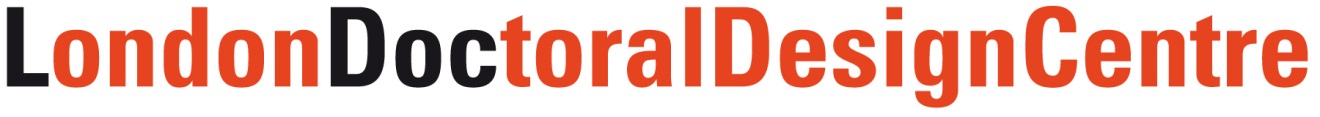 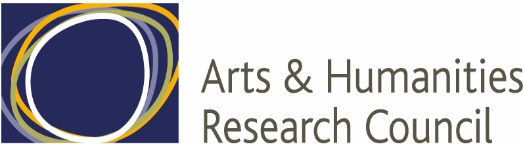 Please note this form is only for new students applying for a Kingston/Crafts Council LDoc CDA Studentship. Applicants for non-specific LDoc studentships should complete the general LDoc Application Form.All candidates must make an application to Kingston University in addition to completing this form.  Please read the LDoc CDA Application Pack and LDoc Application Guidance Notes 2018 before submitting.   1:   Name 2:  Contact details 			CORRESPONDENCE ADDRESS		ALTERNATIVE ADDRESS3: Mode of Study (please delete as necessary)4: Student ClassificationHave you checked your eligibility in the AHRC ‘Student Funding Guide’?  Only Home and EU students are eligible to applyEU students with less than 3 years residence in the UK on 30th September 2018 will receive Fees only awards5: Current funding applications Are you currently applying for AHRC funding through another Doctoral Training Partnership?  6: Professional experience that is relevant to this application7: Career in higher education to date 8: Details of the Institution in which you propose to study: you may apply to LDoc through ONE Institution only (Please see the 'Guidance Notes for LDoc Applicants’ for details of participating LDoc institutions) 9: Proposed research project (this must directly address the themes and concerns outlined in the LDoc CDA Studentship Application Pack: Kingston University & Crafts Council)
10: Training Needs: what training will you need to support your research or career development?  Refer to Guidance Notes.11: Resources: what resources (e.g. access to archives, field trips, special facilities, partner organisations) are needed? You should also outline how you propose to work with Crafts Council as a partner. Refer to Guidance Notes.12: Why LDoc?13: Your referees Please complete the referees' contact details below.  Referees must be able to comment on your academic ability and potential (only one referee may be part of your supervisory team).Referee 1Referee 2	14: Applicant's declarationI confirm that the information I have provided in this form is complete and accurate to the best of my knowledge at this date. I understand that any award given is conditional on the proposal receiving ethical approval from the institution to which I have applied. I fully understand that it is my responsibility to ensure that the relevant forms are submitted to the relevant contact person in due time and that any missing information may render my application incomplete and ineligible. I authorise the LDoc Doctoral Training Partnership to disclose to the AHRC any information that is relevant to my application. Institutional Information Questions 15 to 18 are for internal use only, and to be completed only for applicants who are put forward by their institution to the final LDoc selection process in April.15: Supervisors LDoc welcomes and encourages cross-institutional supervisory teams.  Where relevant, please enter the name of a staff member at another LDoc institution who might join the supervisory team.  If an individual cannot be identified, but it would benefit the supervisory team to have additional expertise, just complete the last row describing the area of expertise so that reviewers may suggest names where possible.16: Student Training Needs: what training is needed to support the student’s research or career development?  Refer to Guidance Notes.17. Ethical Issues: please describe any ethical issues which will need to be addressed by the University.  Refer to Guidance Notes.18. Please make any other points relevant to the application not mentioned elsewhere.TitleFirst name(s)Last name                                        Valid to:From:To:Address Address Address Address AddressAddressPostcodePostcodeCountryCountryTelephone:Telephone:Telephone:Telephone:Email Address:Email Address:Email Address:Email Address:FT PTNO  YESHome (UK)  EUHave you been resident in the UK for 3 years immediately preceding the proposed start date?          NO  YES	NO  YESIf yes, where else have you applied?Dates (month and year)Dates (month and year)Full or part-time?Employer/Organisation(including location)Status and responsibilitiesFromToFull or part-time?Employer/Organisation(including location)Status and responsibilitiesUndergraduate degreeUndergraduate degreeUndergraduate degreeUndergraduate degreeMaster’s degreeMaster’s degreeMaster’s degreeMaster’s degreePhDPhDPhDPhDOther (e.g. PGCE)Other (e.g. PGCE)Other (e.g. PGCE)Other (e.g. PGCE)Name of university and/or collegeCountry (if not UK)Mode of attendance (please indicate)Full-timeFull-timePart-timePart-timeFull-timeFull-timePart-timePart-timeFull-timeFull-timePart-timePart-timeFull-timeFull-timePart-timePart-timeMonth and year in which your programme started and finished (or will finish)Start datemm       yyStart datemm       yyEnd datemm       yyEnd datemm       yyStart datemm       yyStart datemm       yyEnd datemm       yyEnd datemm       yyStart datemm       yyStart datemm       yyEnd datemm       yyEnd datemm       yyStart datemm       yyStart datemm       yyEnd datemm       yyEnd datemm       yyMonth and year in which your programme started and finished (or will finish)Qualification and title of awardDegree classification (where awarded)Marks on completed modules (where appropriate)Name of the InstitutionKingston University DepartmentSchool of Critical Studies & Creative & Cultural IndustriesName of Institution Contact Person(Please see Application Guidelines for names)Title:Brief 300 word synopsis of Research (suitable for a general audience):Description: Describe the proposed research in a way that can be understood by an academic who is not a specialist in your specific area.  What are your research questions and why are they important or relevant?  What contribution to knowledge will be made?  What will be the outcomes of your research? Background knowledge and context, including literature review and relationship with your previous work or studies.   Methods and approaches that will be used; Research plan, timetable and challenges.Supporting images should be included in a separate PDF file (refer to guidance notes)Word count    (note: this should be no more than 1,000 words, not including the synopsis or references): Any text exceeding 1,000 words will be cut and the assessor will not be able to read it.Describe how your proposal fits in with the LDoc philosophy and explain what you see as the benefits of working in the Consortium context.  Word count (note: this should be no more than 500 words including references): Any text exceeding 500 words will be cut and the assessor will not be able to read it.Name (block capitals)Contact telephone numberContact e-mail addressInstitution/OrganisationPositionContact addressName (block capitals)Contact telephone numberContact e-mail addressInstitution/OrganisationPositionContact addressName of ApplicantSignature of ApplicantDateSupervisor AContact Details (Email & Telephone)Name of University & DepartmentHas the student been interviewed?Doctoral Supervision experience (number of students supervised to completion and currently)Brief description of supervisor’s research interestsSupervisor BContact Details (Email & Telephone)Name of UniversityBrief description of supervisor’s research interestsCross-institutional SupervisorContact Details (Email & Telephone)Name of UniversityBrief description of supervisor’s research interests OR describe the area of expertise which would add benefit to the supervisory teamSpecific to individualSubject/DisciplineInterdisciplinaryOther